IN THE CIRCUIT COURT OF THE FIFTEENTH JUDICIAL CIRCUIT IN AND FORPALM BEACH COUNTY, FLORIDA CASE NO. : 502012CP004391XXXXNB IHCERTIFIED COPYIN RE:ESTATE OF SIMON L. BERNSTEIN,Deceased.TRANSCRIPT OF PROCEEDINGS BEFORE HONORABLE JOHN L. PHILLIPSDATE:	September 1, 2016TIME:	8:44 a.m. - 8:50 a.m.PLEASANTON & MARSAA COURT REPORTING 561.963.97001	APPEARING ON BEHALF OF WILLIAM E. STANSBURY:2	PETER M. FEAMAN, P.A.3695 BOYNTON BEACH BOULEVARD, SUITE 93		BOYNTON BEACH, FL 33436 By:	PETER M. FEAMAN, ESQ.4APPEARING ON BEHALF OF TED BERNSTEIN:5PAGE, MRACHEK, FITZGERALD ROSE6	KONOPKA & DOW, P.A.505 SOUTH FLAGLER DRIVE, SUITE 6007	WEST PALM BEACH, FL 33401 By:	ALAN B. ROSE, ESQ.891011BE IT REMEMBERED, that the followingproceedings were taken in the above-styled cause beforethe Honorable JOHN L. PHILLIPS, at the Palm Beach CountyCourthouse, 3188 PGA Boulevard, Courtroom 3, in the Cityof Palm Beach Gardens, County of Palm Beach, State ofPLEASANTON  & MARSAA  COURT REPORTING 561 .963.97001	P-R-0-C-E-E-D-I-N- G-S2THE COURT:	Good morning.MR. ROSE:	Mr. O'Connell is not here, but5	he's in agreement on the two motions that I filed.6	THE COURT:	All right.	So these are agreed7	orders?8	MR. ROSE:	No, Mr. Feaman has objections, I9	think.THE COURT : All right.	Well, let me take alook at what the motions are and I'll figure outwhat to do.MR. ROSE:	Okay.	The easier one first.THE COURT:	Easy is good.MR. ROSE:	There's two trusts and twoestates.	We sold some real estate.	And there wassome personal property in the house - - in thecondo when it was sold.	Technically, it was ownedby the Estate of Simon Bernstein, even though it2 0	was in the house that was in the trust	justbecause of the way it was set up.	So the deal waswe could sell it and we would even up later.	Sowe had everything appraised.	And we have a motionthat Mr. O'Connell, the PR, and Mr. Bernstein, asthe trustee, have agreed to on the amount of thePLEASANTON & MARSAA COURT REPORTING 561.963.970012345678910111213-	141516171819202122232425even up.	So we have a motion in both cases to even up and pay $12,704 from the Shirley Bernstein trust to the Simon Bernstein estate.THE COURT:	Okay.	Let me take a look at what you've got, and then I'll hear from the other side.MR. ROSE:	Okay.	This is the motion and the order in the trust.	And Mr. O'Connell suggested we file the same motion with the same order in estate so we have covered both sides.THE COURT :	Okay.	And what objection is there to the proposed order that would even up the distribution from the sale?MR. FEAMAN:	Good morning, Your Honor.	Peter Feaman on behalf of William Stansbury.Mr. Stansbury is a claimant against the estate.You may recall he has a separate action pending in division AA against the estate for a significant claim.We are glad, Your Honor, that this additional money is coming into the estate.THE COURT : There you go.MR. FEAMAN:	Because that helps our position.And we're sorry, however, that the personal representative' s representative is not herePLEASANTON  & MARSAA COURT REPORTING 561.963.9700because there are continuing issues about missingproperty in this estate, not just jewelry, that Imentioned last week.	But the property that was inthe condo was insured at the time of ShirleyBernstein's death for a hundred thousand dollars.6	THE COURT:	So you think that the personal7	representative may have ripped the place off?8	MR. FEAMAN:	Well, it was a previousrepresentative.	You heard Mr. Spalina testify inyour court in a previous case in December, andMr. Tescher, they had to resign as personalrepresentatives.	And Mr. O'Connell, who is thesuccessor personal representative.	So he wasn'taround when all of this - -THE COURT :	Can I ask you this?MR. FEAMAN:	Yes, sir.THE COURT :	Sounds like you think thatsomebody has been playing with the assets of theestates.2 0	MR. FEAMAN:	Yes, sir.THE COURT :	And diminishing the value of theestate that's available for your claim?23	MR. FEAMAN:	Yes, sir.2 4	THE COURT:	What does that have to do with25	the even-up order that I'm being asked to do todaywhich deals with whatever there was in the estatewhen the property was sold and the distribution toeven things up was made?	What does that have todo with this?5	MR. FEAMAN:	Yeah, that's why we're gratifiedthat this money is coming.	At least this part iscoming into the estate.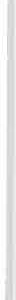 8	THE COURT :	Sounds like you've got somethingelse you want to do to pursue your thoughts thatthere might have been fraud earlier.	But doesthat have anything to do with this?	Or are youokay with me signing this?MR. FEAMAN:	Not directly.THE COURT:	So you're okay with me signingthis?MR. FEAMAN:	Yes, sir.THE COURT:	Okay.	So we're good.MR. ROSE:	We're good.	Ms. Lewis, we'regood?Well, this is easier than I thought.Okay.	Well, thanks.It will be interesting to see how thatother issue works out.	I mean, I understandyour concerns about other things.	But as faras the even up goes, we'll - - everybody will behappily approving that.MR. FEAMAN:	I have not - - don't think I'veseen the order that you're signing, but ...4	THE COURT : Here's what it says:	The motionis granted.	The Shirley trust will pay thepersonal representative of Simon's estate $12,457for the sold personal property.	And there will beno further or outstanding obligations betweenthese parties.Then the other - - kind of a mirror imageof what I just read.	The motion is granted;the Shirley trust will pay the personalrepresentative of Simon's estate $12,457 forthe sold personal property.	And there will beno further or outstanding obligations betweenthose parties.MR. FEAMAN:	Yes, sir.THE COURT :	So that leaves open the issuesthat you're concerned about.MR. FEAMAN:	Okay.	Very good.	Thank you.THE COURT : Okay.	Great.	Good luck,everybody.23	MR. ROSE:	We had one other motion that - - Idon't know - - again, limited opposition.	Here'sthe motion and the order.	But I can tell you in30 seconds the motion.Mr. Feaman's client has a lawsuit againstthe estate.	The personal representative,Mr. O'Connell, has decided he wanted to retainappointment.	And he also wanted to appoint myclient, Ted Bernstein, who's the trustee in thebeneficiary of his estate as the administratorad litem to oversee the defense of the case tosave money.	Because Ted will do it for free.He was an officer of the company.	He's beendefending the case when he was a party,although he's been released.	And we're veryconcerned with the cost and expense.	So havingMr. Bernstein serve as the administrator, he'sthe logical person to do it since he was aparty.	He was a partner in the business.	Heis the trustee of the - -THE COURT : Well, what's the problem?MR. ROSE:	Mr. Feaman's objecting to it.	Hewants to choose who defends the company againstthe claim - - who defends the estate in the claimthat his client has brought against the estate.Mr. O'Connell and all the beneficiaries want it tobe as we've put it in the motion.THE COURT:	Okay.	So what's the objection?3	MR. FEAMAN:	My position is being4	misrepresented, respectfully, by opposing counsel.5	THE COURT:	Okay.6	MR. FEAMAN:	My client does not want tochoose who comes in as administrator ad litem.	Myclient objects to the particular individual of TedBernstein coming in as administrator ad litem.10	THE COURT:	This is an evidentiary matter.So just set it for an evidentiary hearing andwe'll figure it out.	Or somebody else will figureit out.MR. FEAMAN:	Yes, sir.MR. ROSE:	Can we agree that the part that'sunopposed would be that our firm can be retainedby the estate?	Because we want to get thelitigation moving.	And then we would defer theother part for an evidentiary hearing.2 0	THE COURT :	Is that okay?MR. FEAMAN:	I don't think, honestly, YourHonor, in candor with the court, thatMr. Stansbury could be in a position to take aposition on that one way or the other as to whothe estate wants to pick as counsel to defend them1	in that lawsuit.THE COURT :	I agree with you.	I agree withyou.4	MR. ROSE:	The only other thing, unlessMr. O'Connell, who is not here, has any objectionto that, I'll submit - - I'll revise the order andsubmit it to you.8	THE COURT:	Let me give this back to you so Idon't get it mixed up and accidently sign it.	Ifyou would send it in with just a shortrecollection letter so I won't forget.MR. ROSE:	And I'll circulate the proposedorder that covers that to everybody before Isubmit it to Your Honor.THE COURT:	Okay.	All right.	Well, goodluck.MR. FEAMAN:	Thank you, Your Honor.181920(Thereupon, the proceedings wereconcluded at 8:50 a.m. )232 4251	C E R T I F I C A T E23	THE STATE OF FLORIDA COUNTY OF PALM BEACH.45I, DAVID L. MARSAA, Professional Reporter,State of Florida at large, certify that I wasauthorized to and did stenographically report theforegoing proceedings and that the transcript is atrue and complete record of my stenographic notes.Dated this 7th day of September, 2016. 12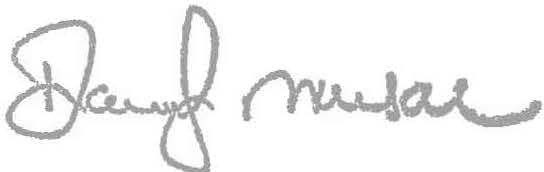 1314DAVID L. MARSAA, COURT REPORTER1516171819202122232 425PLEASANTON & MARSAA COURT REPORTING 561 .963.97001-----------1Bernstein 3: 19,24 4:2,3defend 9:25$$12,457 7:6,138:8,16 9:9Bernstein's  5:5defending  8:13defends 8:22,23G19ive 10:8brought  8:241$12,704 4:2defense  8:10glad 4:201----------business  8:18defer  9:18good  3:3,14 4:14 6:17,18,130 8:1-13ccandor  9:22diminishing 5:21directly  6:13lc:tistribution 4: 13 6:219 7:20,21 10:15lg ranted  7:5, 11gratified  6:51-- --------181----------8:50  10:22case  5:10 8:10,13-1cases 4:1division 4:18dollars  5:5Great  7:21H1----------choose 8:22 9:7-1A	circulate  10:12E1--------half 8:6f	1--	-1la.m. 10:22IAA 4:18accidently  10:9action 4:17lad 8:10 9:7,9additional  4:21. . t  tclaim  4: 19 5:22 8:23claimant  4: 16client  8:2,8,24 9:6,8company 8:12,22concerned  7:19 8:15concerns  6:24concluded  10:22earlier 6:10easier  3:13 6:20Easy  3:14state  3:16,19 4:3,10, 16,18,21 5:2,22 6:1,7 7:6,138:3,9,23,24 9:17,25estates  3:16 5:19handled 8:5happily  7:1hear  4:5heard 5:9hearing 9:11,19helps 4:23honestly  9:21ladmm1s ra or8:9,16 9:7,9condo  3:18 5:4even-up  5:25Honor  4:14,20 9:22 10:14,agree 9:15 10:2!agreed 3:6,25icontinuing  5:1cost 8:15evidentiary 9:10,11,19expense  8: 1517house  3:17,20!agreement  3:5amount 3:25counsel 9:4,25court  3:3,6,10,14 4:4,11,221-----------1hundred  5:5Fappoint  8:7appointment  8:7!appraised  3:235:6,10,15,17,21,24 6:8,14, Feaman 3:8 4:14,15,2317 7:4,18,21 8:20 9:2,5,10,  5:8,16,20,23 6:5,13,16 7:2,image 7:1020,22 10:2,8,15	17,20 9:3,6,14,21 10:17individual 9:8approving  7:1assets  5: 18covered  4: 10 covers  1O:13Feaman's  8:2,21igure  3:11 9:12insured  5:4interesting  6:221-----------ile 4:91-- -------	DB	1-----------lfi&iled  3:51-----------1issue 6:23issues  5:1 7:18back 10:8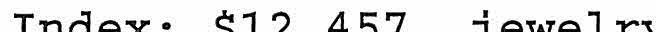 behalf 4:15beneficiaries  8:25beneficiary  8:9Ideal 3:21deals 6:1death  5:5December  5:10decided  8:4irm  8:5 9: 16orget 1O:11 raud  6:10ree  8:11Jewelry 5:2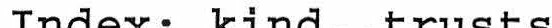 parties  7:9,16Tn n <:1 v . ,,,., n.,. ,... i:: t- r:i n n	"lTQr:l ,...017Florida,on September 1, 2016, to wit:1819202122232 4255my law firm because I've handledthis6litigation for a year and a halfbefore his